CHAUNCEY STRONG, MSW BiographyChauncey Strong, originally from Newark, NJ, earned his BA degree in Social Work from Elizabeth City State University, in Elizabeth City, North Carolina, in 1991 and his MSW from Norfolk State University Norfolk, Virginia, in 1993.Chauncey is a child welfare advocate with 27 years of extensive experience in child welfare administration in the private and public sectors specializing in foster care and adoption training and consulting. He recently worked for eight years as a Foster Care Supervisor with the Fairfax County Department of Family Services in Fairfax, Virginia. He has also served as an administrator, manager, supervisor, child welfare worker, mentor, and community organizer.Chauncey is currently the Executive Director of Strong Training and Consulting, LLC, where he provides training and consulting in child welfare. He is presently consulting with The Capacity Building Center for States, The Virginia Department of Social Services, and several local and national child welfare agencies. Chauncey has served on several national boards, including the Board Chair of Foster Care Alumni of America. He is currently on the board of Lutheran Family Services of Virginia. Chauncey is a motivational speaker and a committed advocate for children and families. He has dedicated his career to improving the outcomes of children and families involved in the child welfare system.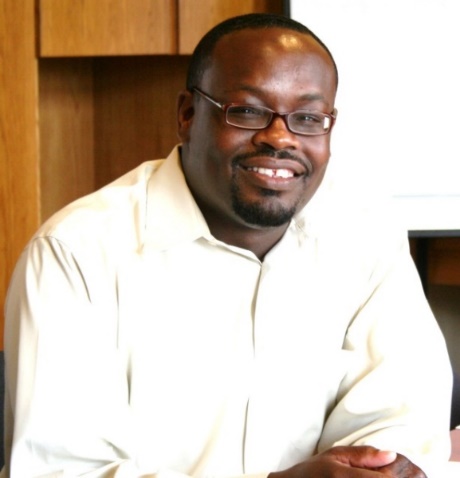 